     SAVEZ MAŽORETKINJA I POM-PON TIMOVA HRVATSKE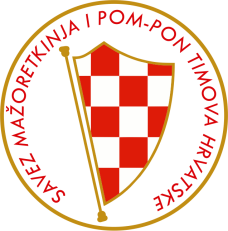 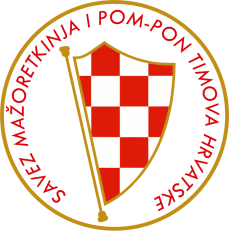                          33. DRŽAVNI  TURNIR                                 GAREŠNICA-02.03.2019.POPIS NATJECATELJA:TIM:GRAD/MJESTO:DJECA/KADJUN/SEN              IME I PREZIME:DATUM ROĐENJA:UKUPNO: